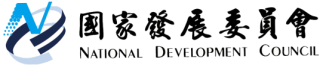 國家發展委員會 新聞稿國發會龔主委代表政府接受「2021台灣白皮書」台美經濟往前走發布日期：110年6月25日發布單位：法制協調中心國發會龔主委今(25)日接見台灣美國商會會長金奇偉(CW Chin)及執行長魏立安(Andrew Wylegala)，並代表政府接受「2021台灣白皮書」。    美國商會2021台灣白皮書提出了包含「加速數位轉型」、「強化供應鏈」、「能源議題」、「打造雙語化的台灣」及「拓展影響力」等建言，龔主委特別感謝美國商會26年來持續向政府提出建議，促使台灣經商環境與國際接軌。未來國發會也將持續透過商會白皮書協調機制，與商會及相關部會共同合作，優化外國企業在台的經商環境。    美國商會於2021白皮書除了對台灣投資環境提出建言，亦表達對美國政府的期待，並倡議「台灣商業計畫」(Taiwan Commercial Initiative, TCI)。TCI計畫包含了六項行動路徑，如重啟「貿易暨投資架構協定」（TIFA）協商、擴大「經濟繁榮夥伴對話」（EPPD）、成立以貿易為導向的公私協力平台、簽訂雙重課稅協定（DTA）、引領台灣加入多邊經貿對話及簽訂雙邊貿易協定（BTA）等，期盼強化台美間經濟整合與自由貿易。龔主委對於美國商會透過不同管道，替台灣在國際發聲表示感謝，並指出TCI計畫的最終目標與政府當前施政努力的方向一致，政府樂意與商會共同推動，並在半導體、電動車及醫療製藥等領域持續合作，強化供應鏈鏈結，發揮台灣產業的國際關鍵力量，並期待透過商會協助讓台美合作關係有更密切與長遠的發展。聯絡人：法制協調中心楊淑玲參事辦公室電話：（02）2316-5929